                                                                                                                        Пояснительная записка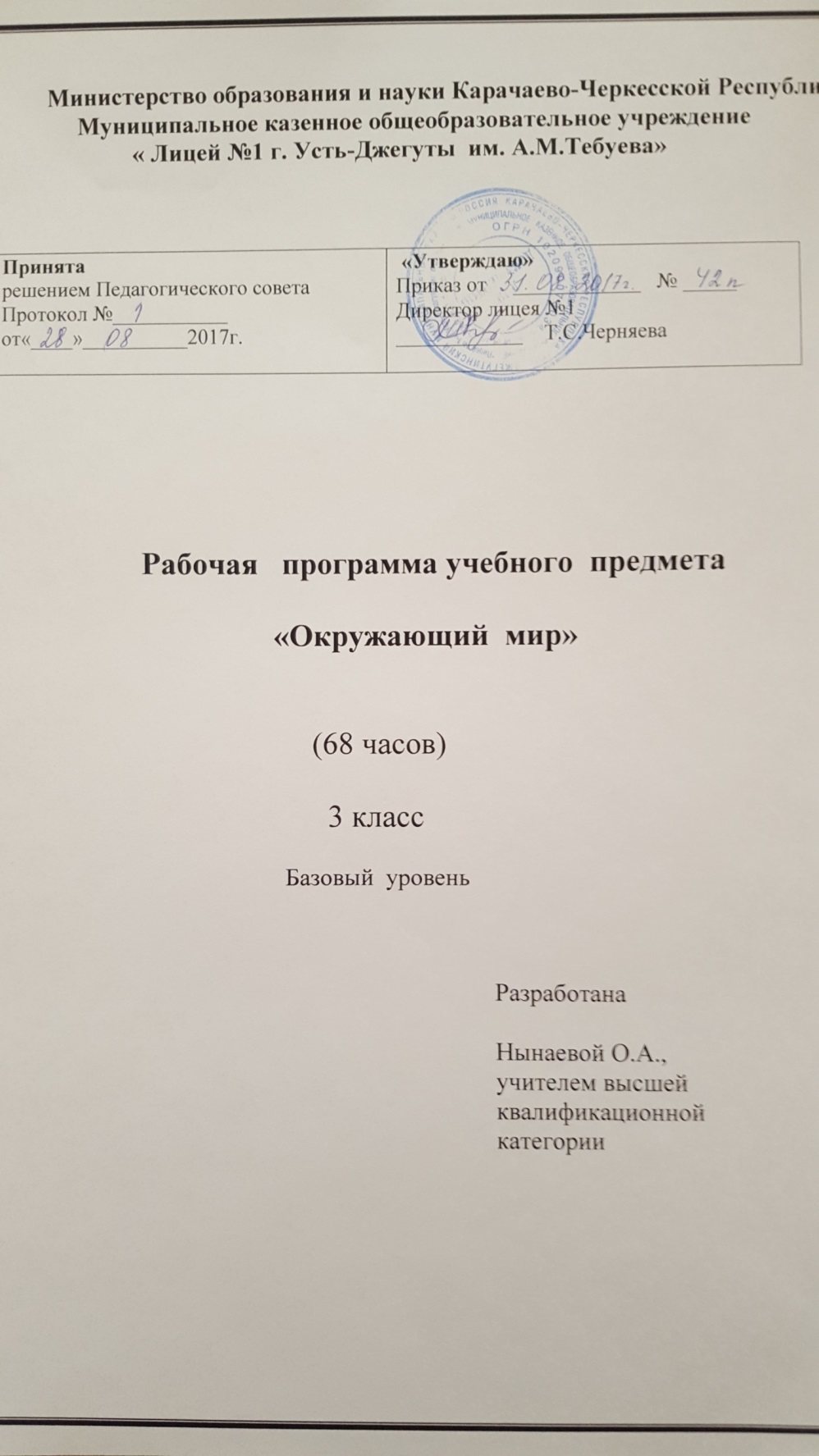 Рабочая программа  по окружающему миру для 3 класса разработана в соответствии с учебным планом МКОУ "Лицей №1 г. Усть-Джегуты им. А.М. Тебуева" на 2017-2018 учебный год  на основе Федерального государственного образовательного стандарта начального общего образования.Рабочая программа реализуется на основе  программы начального общего образования,  авторской программы Плешакова А.АИзучение курса «Окружающий мир» в начальной школе направлено на достижение следующих целей:- формирование целостной картины мира и осознание места в нём человека на основе единства рационально-научного познания и эмоционально-ценностного осмысления ребёнком личного опыта общения с людьми, обществом и природой.Основными задачами реализации содержания курса являются:формирование у учащихся единого, целостно окрашенного образа мира как дома, своего собственного и общего для всех людей, для всего живого;воспитание нравственно и духовно зрелых, активных, компетентных граждан, ориентированных как на личное благополучие, так и на созидательное обустройство родной страны и планеты Земля;овладение основами практико-ориентированных знаний о человеке, природе и обществе, осмысление причинно - следственных связей в окружающем мире, в том числе на многообразном материале природы и культуры родного края; формирование у младших школьников фундамента экологической и культурологической грамотности и соответствующих компетентностей – умений проводить наблюдения в природе, ставить опыты, соблюдать правила поведения в мире природы и людей, правила здорового образа жизни;систематизация и расширение представлений детей о предметах и явлениях природы и общественной жизни, развитие интереса к их познанию, обогащение нравственного опыта обучающихся, воспитание у них любви к своему городу, к своей Родине;освоение основ адекватного природо- и культуросообразного поведения в окружающей природной и социальной среде; знакомство с началами естественных и социально-гуманитарных наук в их единстве и взаимосвязях;существенное воздействие на развитие у обучающихся речи и познавательных процессов (сенсорное развитие, развитие мышления, внимания, памяти, воображения), а также эмоциональной сферы и творческих способностей.                   Программа составлена к учебно-методическому комплекту «Школа России»  под редакцией А.А. Плешакова, который включает в себя:Плешаков А. А. Окружающий мир. 3  класс. Учеб. для общеобразоват. учреждений с прил. на электрон. носителе. В 2 ч. Ч. 1 / А. А. Плешаков. – 3-е изд. – М.: Просвещение, 2017. Плешаков А. А. Окружающий мир. 3 класс.Учеб. для общеобразоват. учреждений с прил. на электрон. носителе. В 2 ч. Ч. 2 / А. А. Плешаков. – 3-е изд. – М.: Просвещение, 2017.Плешаков А. А. Рабочая тетрадь для 3  класса. Пособие для учащихся общеобразовательных учреждений. В двух частях. Часть 1. 8-е издание. – М.: Просвещение, 2017.Плешаков А. А. Рабочая тетрадь для 3  класса. Пособие для учащихся общеобразовательных учреждений. В двух частях. Часть 2. 8-е издание. – М.: Просвещение, 2017.Место курса в учебном планеСогласно Федеральному базисному учебному плану для образовательных учреждений РФ на изучение  курса «Окружающий мир» отводится 2 часа в неделю.Рабочая программа рассчитана на 34 учебных недели, 68 учебных часов. Формы организации учебного процесса: комбинированный урок;открытие новых знаний;обобщающий урок;урок закрепления;нетрадиционные формы уроков: интегрированный, урок-игра, урок-экскурсия, практическое занятие, урок-презентация, урок-проект, турнир знатоков, урок-викторина, телепередача, заочная экскурсия, урок- подарок от волшебника, живая газета, устный журнал;работа с учебным и научно-популярным текстом, с дидактическим рисунком или иллюстрациями, с условными обозначениями, таблицами и схемами, с различными моделями;проведение фенологических наблюдений;выполнение практических работ и мини-исследований;моделирование объектов и процессов;дидактические игры;уроки в музеях;уроки на улицах города;уроки-путешествия;уроки с элементами исследования;кратковременные предметные экскурсии.Формы организации урока:коллективная;фронтальная; групповая;индивидуальная работа;работа в парах. Экскурсии:Что нас окружает?Живая и неживая природа.Осенние изменения в природе.Зимние изменения в природе.Знакомство с достопримечательностями родного города.Весенние изменения в природе.Формы земной поверхности Карачаево - Черкесии.Водоемы КЧР.Планируемые результаты изучения курса «Окружающий мир» в 3 классе.Личностными результатами изучения курса «Окружающий мир» являются:осознание себя членом общества и государства (российской идентичности), чувство любви к родной стране, выражающееся в интересе к ее природе, культуре и желании участвовать в ее делах и событиях;осознание и принятие базовых общечеловеческих ценностей, сформированность нравственных представлений и этических чувств; культура поведения и взаимоотношений с окружающими;установка на безопасный здоровый образ жизни; ежедневную физическую культуру и закаливание.Метапредметными результатами изучения курса «Окружающий мир» являются:способность регулировать собственную деятельность, направленную на познание окружающей действительности и внутреннего мира человека;способность осуществлять информационный поиск для выполнения учебных задач;осознание правил и норм взаимодействия со взрослыми и сверстниками в сообществах разного типа (класс, школа, семья, учреждение культуры и пр.);способность работать с моделями изучаемых объектов и явлений окружающего мира.Предметными результатами изучения предмета «Окружающий мир» являются:усвоение первоначальных сведений о сущности и особенностях объектов, процессов и явлений, характерных для природной и социальной действительности (в пределах изученного);владение базовым понятийным аппаратом (доступным для осознания младшим школьником), необходимым для дальнейшего образования в области естественнонаучных и социальных дисциплин;умение наблюдать, исследовать явления окружающего мира, выделять характерные особенности природных объектов, описывать и характеризовать факты и события культуры, истории общества.Используемая  литература:Васильева Н.Ю. Поурочные разработки по курсу «Окружающий мир»: 3класс. – М.: ВАКО, 2016.Диски «Энциклопедия Кирилла и Мефодия», «Большая советская энциклопедия»Комплексные тесты. Русский язык, литературное чтение, математика, окружающий мир. 3-й класс: учебно-методическое пособие / Под ред. Н.А.Сениной. –  Изд.3-е. - Ростов н/Д: Легион, 2015.Контрольно-измерительные материалы. Окружающий мир: 3 класс/ Сост. И.Ф.Яценко. –4-е изд., перераб. – М.: ВАКО, 2017.Методический журнал  «Начальная школа + «До» и «После»Плешаков А. А. Окружающий мир: Учеб. для 3 кл. четырехлет. нач. шк. —  М.: Просвещение, 2017.  Плешаков  А.  А.  Окружающий мир:  Рабочая  тетрадь  к  учеб.  для 3 кл.  четырехлет. нач. шк. — М.: Просвещение, 2017. Плешаков  А.  А.,  Гара Н. Н., Назарова 3. Д. Окружающий мир. Тесты. Пособие для учащихся общеобразовательных учреждений. 5-е издание.-М.: Просвещение. – 2016.Плешаков А. А. Окружающий мир. Проверим себя: Тетрадь для учащихся  3 кл. четырехлет. нач. шк. — М.: Вита-Пресс, 2017. Плешаков А. А. От земли до неба: Атлас-определитель для нач. шк. —  М.: Просвещение, 2015.Плешаков  А. А.  Зеленые  страницы:  пособие   для  учащихся общеобразовательных учреждений/ А.А.Плешаков._ 15-е изд. — М.:  Просвещение, 2013. Тихомирова, Е.М. Тесты по предмету «Окружающий мир». 3 класс. Ч.1: к учебнику А.А.Плешакова «Окружающий мир. 3 класс. В 2 ч.Ч.1»/ Е.М.Тихомирова. -8-е изд., перераб. И доп.- М.: Издательство «Экзамен», 2016. http://www.km.ru – портал компании «Кирилл и Мефодий».                                                                                      Календарно-тематическое планированиеОкружающий мир – 68 часов – 2 ч в неделю№ п/п№ в теме№ в теме№ в теме№ в теме№ в теме№ в темеТема  урокаТема  урокаКол-во часовКол-во часовДата Дата                                    Характеристика  основной   деятельности  учащихся                                   Характеристика  основной   деятельности  учащихсяРаздел «Как устроен мир» - 6  чРаздел «Как устроен мир» - 6  чРаздел «Как устроен мир» - 6  чРаздел «Как устроен мир» - 6  чРаздел «Как устроен мир» - 6  чРаздел «Как устроен мир» - 6  чРаздел «Как устроен мир» - 6  чРаздел «Как устроен мир» - 6  чРаздел «Как устроен мир» - 6  чРаздел «Как устроен мир» - 6  чРаздел «Как устроен мир» - 6  чРаздел «Как устроен мир» - 6  чРаздел «Как устроен мир» - 6  чРаздел «Как устроен мир» - 6  чРаздел «Как устроен мир» - 6  ч1.1.111111Инструктаж по ТБПрирода.Ценность природы для людей.Природа КЧР1ч1ч  Знакомиться с учебником и учебными пособиями по курсу «Окружающий мир» для 3 класса, с целями и задачами раздела «Как устроен мир»; понимать учебную задачу урока и стремиться её выполнить; доказывать, пользуясь иллюстрацией учебника, что природа удивительно разнообразна; раскрывать ценность природы для людей;  работать в паре: анализировать текст учебника, извлекать из него необходимую информацию; сравнивать объекты неживой и живой природы по известным признакам; предлагать задание к рисунку учебника и оценивать ответы одноклассников; классифицировать объекты живой природы, осуществлять самопроверку; формулировать выводы из изученного материала  Знакомиться с учебником и учебными пособиями по курсу «Окружающий мир» для 3 класса, с целями и задачами раздела «Как устроен мир»; понимать учебную задачу урока и стремиться её выполнить; доказывать, пользуясь иллюстрацией учебника, что природа удивительно разнообразна; раскрывать ценность природы для людей;  работать в паре: анализировать текст учебника, извлекать из него необходимую информацию; сравнивать объекты неживой и живой природы по известным признакам; предлагать задание к рисунку учебника и оценивать ответы одноклассников; классифицировать объекты живой природы, осуществлять самопроверку; формулировать выводы из изученного материала22222222Человек.Отличия человека от других живых существ. 1ч1ч Понимать учебную задачу урока и стремиться её выполнить; находить сходство человека и живых существ и отличия его от животных; различать внешность человека и его внутренний мир; анализировать проявления внутреннего мира человека в его поступках, внешности, взаимоотношениях с людьми, отношении к природе; оценивать богатство внутреннего мира человека; работать в паре: наблюдать и описывать проявления внутреннего мира человека; обсуждать, как возникают богатства внутреннего мира человека  Понимать учебную задачу урока и стремиться её выполнить; находить сходство человека и живых существ и отличия его от животных; различать внешность человека и его внутренний мир; анализировать проявления внутреннего мира человека в его поступках, внешности, взаимоотношениях с людьми, отношении к природе; оценивать богатство внутреннего мира человека; работать в паре: наблюдать и описывать проявления внутреннего мира человека; обсуждать, как возникают богатства внутреннего мира человека 33333333Проект  «Богатства,  отданные людям»1ч1ч В ходе выполнения проекта дети учатся: определять цель проекта; распределять обязанности по проекту в группах; собирать  материал  в дополнительной краеведческой литературе,  музее, в ходе интервью, в Интернете; подбирать иллюстративный материал (фотографии, открытки, слайды), изготавливать недостающие иллюстрации (фотографии, рисунки), оформлять стенд;  презентовать проект; оценивать результаты работы В ходе выполнения проекта дети учатся: определять цель проекта; распределять обязанности по проекту в группах; собирать  материал  в дополнительной краеведческой литературе,  музее, в ходе интервью, в Интернете; подбирать иллюстративный материал (фотографии, открытки, слайды), изготавливать недостающие иллюстрации (фотографии, рисунки), оформлять стенд;  презентовать проект; оценивать результаты работы44444444Общество.1ч1чПонимать учебную задачу урока и стремиться её выполнить; определять место человека в мире;характеризовать семью, народ, государство как части общества; обсуждать вопрос о том, почему семья является важной частью общества;  сопоставлять формы правления в государствах мира; работать в группе: анализировать таблицу с целью извлечения необходимой информации; описывать по фотографиям достопримечательности разных стран; соотносить страны и народыПонимать учебную задачу урока и стремиться её выполнить; определять место человека в мире;характеризовать семью, народ, государство как части общества; обсуждать вопрос о том, почему семья является важной частью общества;  сопоставлять формы правления в государствах мира; работать в группе: анализировать таблицу с целью извлечения необходимой информации; описывать по фотографиям достопримечательности разных стран; соотносить страны и народы55555555Что такое экология.1ч1чПонимать учебную задачу урока и стремиться её выполнить; анализировать текст учебника с целью обнаружения взаимосвязей в природе, между природой и человеком, прослеживать по схеме обнаруженные взаимосвязи, рассказывать о них, опираясь па схему; работать в парс: анализирован» схемы учебника и с их помощью классифицировать экологические связиПонимать учебную задачу урока и стремиться её выполнить; анализировать текст учебника с целью обнаружения взаимосвязей в природе, между природой и человеком, прослеживать по схеме обнаруженные взаимосвязи, рассказывать о них, опираясь па схему; работать в парс: анализирован» схемы учебника и с их помощью классифицировать экологические связи66666666Природа в опасности! Охрана природы.1ч1ч Понимать учебную задачу и стремиться её выполнить; устанавливать причинно-следственные связи между поведением людей, их деятельностью и состоянием окружающей среды; различать положительное и отрицательное влияние человека па природу; сравнивать заповедники и национальные парки как виды особо охраняемых природных территорий Понимать учебную задачу и стремиться её выполнить; устанавливать причинно-следственные связи между поведением людей, их деятельностью и состоянием окружающей среды; различать положительное и отрицательное влияние человека па природу; сравнивать заповедники и национальные парки как виды особо охраняемых природных территорийРаздел «Эта удивительная природа» – 18 чРаздел «Эта удивительная природа» – 18 чРаздел «Эта удивительная природа» – 18 чРаздел «Эта удивительная природа» – 18 чРаздел «Эта удивительная природа» – 18 чРаздел «Эта удивительная природа» – 18 чРаздел «Эта удивительная природа» – 18 чРаздел «Эта удивительная природа» – 18 чРаздел «Эта удивительная природа» – 18 чРаздел «Эта удивительная природа» – 18 чРаздел «Эта удивительная природа» – 18 чРаздел «Эта удивительная природа» – 18 чРаздел «Эта удивительная природа» – 18 чРаздел «Эта удивительная природа» – 18 чРаздел «Эта удивительная природа» – 18 ч71111Тела, вещества, частицы.Тела, вещества, частицы.Тела, вещества, частицы.Тела, вещества, частицы.1ч1ч Понимать учебные задачи раздела и данного урока и стремиться их выполнить; характеризовать понятия «тела», «вещества», «частицы»; классифицировать тела и вещества, приводить примеры естественных и искусственных тел, твёрдых, жидких и газообразных веществ;  наблюдать опыт с растворением вещества, высказывать предположения, объясняющие результат опыта, доказывать на основе опыта, что тела и вещества состоят из частиц  Понимать учебные задачи раздела и данного урока и стремиться их выполнить; характеризовать понятия «тела», «вещества», «частицы»; классифицировать тела и вещества, приводить примеры естественных и искусственных тел, твёрдых, жидких и газообразных веществ;  наблюдать опыт с растворением вещества, высказывать предположения, объясняющие результат опыта, доказывать на основе опыта, что тела и вещества состоят из частиц 82222Разнообразие веществ.Разнообразие веществ.Разнообразие веществ.Разнообразие веществ.1ч1ч Понимать учебную задачу урока и стараться её выполнить; наблюдать и характеризовать свойства поваренной соли, сахара, крахмала, кислоты; практическая работа: ставить опыты по обнаружению крахмала в продуктах питания, использовать лабораторное оборудование, фиксировать результаты исследования в рабочей тетради; работать в паре: описывать изучаемые вещества по предложенному плану; использовать информацию из текста учебника для объяснения содержания рисунков Понимать учебную задачу урока и стараться её выполнить; наблюдать и характеризовать свойства поваренной соли, сахара, крахмала, кислоты; практическая работа: ставить опыты по обнаружению крахмала в продуктах питания, использовать лабораторное оборудование, фиксировать результаты исследования в рабочей тетради; работать в паре: описывать изучаемые вещества по предложенному плану; использовать информацию из текста учебника для объяснения содержания рисунков93333Воздух и его охрана.Воздух и его охрана.Воздух и его охрана.Воздух и его охрана.1ч1ч Понимать учебную задачу урока и стараться ев ВЫПОЛНИТЬ; анализировать схему (диаграмму) с целью определения состава ноздуха; исследовать с помощью опытов свойства воздуха; различать цель опыта, ход опыта, вывод; фиксировать результаты исследования в рабочей тетради; работать в паре: объяснять свойства воздуха Понимать учебную задачу урока и стараться ев ВЫПОЛНИТЬ; анализировать схему (диаграмму) с целью определения состава ноздуха; исследовать с помощью опытов свойства воздуха; различать цель опыта, ход опыта, вывод; фиксировать результаты исследования в рабочей тетради; работать в паре: объяснять свойства воздуха104444Вода.Вода.Вода.Вода.1ч1ч Понимать учебную задачу урока и стараться её выполнить; практическая работа: исследовать по инструкции учебника свойства воды (определять и называть цель каждого опыта, устно описывать его ход, формулировать выводы и фиксировать их в рабочей тетради):  работать в паре: находить главные мысли учебного текста Понимать учебную задачу урока и стараться её выполнить; практическая работа: исследовать по инструкции учебника свойства воды (определять и называть цель каждого опыта, устно описывать его ход, формулировать выводы и фиксировать их в рабочей тетради):  работать в паре: находить главные мысли учебного текста115555Превращения и круговорот водыПревращения и круговорот водыПревращения и круговорот водыПревращения и круговорот воды1ч1ч Понимать учебную задачу урока и стараться её выполнить; высказывать предположения о состояниях воды в природе; различать три состояния воды;  наблюдать в ходе учебного эксперимента образование капель при охлаждении пара, формулировать на основе наблюдения вывод о причинах образования облаков и выпадении дождя;  работать в паре: анализировать рисунок-схему, объяснять с его помощью особенности образования льда; рассказывать по схеме о круговороте воды в природе Понимать учебную задачу урока и стараться её выполнить; высказывать предположения о состояниях воды в природе; различать три состояния воды;  наблюдать в ходе учебного эксперимента образование капель при охлаждении пара, формулировать на основе наблюдения вывод о причинах образования облаков и выпадении дождя;  работать в паре: анализировать рисунок-схему, объяснять с его помощью особенности образования льда; рассказывать по схеме о круговороте воды в природе126666Берегите воду!Берегите воду!Берегите воду!Берегите воду!1ч1ч Понимать учебную задачу урока и стремиться её выполнить; высказывать предположения о том, почему нужно беречь воду; находить и использовать при ответе на вопрос цифровые данные из учебника;  работать в паре: извлекать из текста учебника информацию в соответствии с заданием; анализировать схему в учебнике, сопоставлять полученные сведения^ информацией из текста  рассматривать фотодокументы и высказывать  Понимать учебную задачу урока и стремиться её выполнить; высказывать предположения о том, почему нужно беречь воду; находить и использовать при ответе на вопрос цифровые данные из учебника;  работать в паре: извлекать из текста учебника информацию в соответствии с заданием; анализировать схему в учебнике, сопоставлять полученные сведения^ информацией из текста  рассматривать фотодокументы и высказывать 137777Что такое почва.Что такое почва.Что такое почва.Что такое почва.1ч1чПонимать учебную задачу урока и стремиться её выполнить; анализировать рисунок учебника по предложенным заданиям и вопросам; высказывать предположения (гипотезы) о том, почему почва плодородна, обосновывать их; —   практическая работа: исследовать состав почвы в ходе учебного эксперимента, использовать полученные данные Понимать учебную задачу урока и стремиться её выполнить; анализировать рисунок учебника по предложенным заданиям и вопросам; высказывать предположения (гипотезы) о том, почему почва плодородна, обосновывать их; —   практическая работа: исследовать состав почвы в ходе учебного эксперимента, использовать полученные данные 148888Разнообразие растений.Разнообразие растений.Разнообразие растений.Разнообразие растений.1ч1чПонимать учебную задачу урока и стремиться её выполнить; доказывать, используя свои знания и рисунок учебника, что растения очень разнообразны;  знакомиться с группами растений по материалам учебника;  работать в группе: классифицировать растения из предложенного списка, предлагать подобные задания одноклассникам, проверять и оценивать их ответы; знакомиться по учебнику с понятием «виды растений»Понимать учебную задачу урока и стремиться её выполнить; доказывать, используя свои знания и рисунок учебника, что растения очень разнообразны;  знакомиться с группами растений по материалам учебника;  работать в группе: классифицировать растения из предложенного списка, предлагать подобные задания одноклассникам, проверять и оценивать их ответы; знакомиться по учебнику с понятием «виды растений»159999Солнце, растения и мы с вами.Солнце, растения и мы с вами.Солнце, растения и мы с вами.Солнце, растения и мы с вами.1ч1чПонимать учебную задачу урока и стремиться её выполнить;  выявлять с помощью схемы сходство и различие процессов питания и дыхания растений;  моделировать процессы дыхания и питания растении, рассказывать об этих процессах с помощью выполненной схемы;  выявлять роль листьев, стебля и корня в питании растений;  доказывать, что без растений невозможна жизнь животных и человека;  формулировать выводы из изученного материала, отвечать на итоговые вопросы и оценивать достижения на урокеПонимать учебную задачу урока и стремиться её выполнить;  выявлять с помощью схемы сходство и различие процессов питания и дыхания растений;  моделировать процессы дыхания и питания растении, рассказывать об этих процессах с помощью выполненной схемы;  выявлять роль листьев, стебля и корня в питании растений;  доказывать, что без растений невозможна жизнь животных и человека;  формулировать выводы из изученного материала, отвечать на итоговые вопросы и оценивать достижения на уроке1610101010Размножение и развитие растений.Размножение и развитие растений.Размножение и развитие растений.Размножение и развитие растений.1ч1ч  Понимать учебную задачу урока и стремиться её выполнить;  характеризовать условия, необходимые для размножения растения и их распространения; наблюдать в природе, как распространяются семена деревьев;  выявлять роль животных в размножении и развитии растений; характеризовать с помощью схем стадии развития растения из семени; работать с терминологическим словариком; формулировать выводы из изученного материала, отвечать на итоговые вопросы и оценивать достижения на уроке  Понимать учебную задачу урока и стремиться её выполнить;  характеризовать условия, необходимые для размножения растения и их распространения; наблюдать в природе, как распространяются семена деревьев;  выявлять роль животных в размножении и развитии растений; характеризовать с помощью схем стадии развития растения из семени; работать с терминологическим словариком; формулировать выводы из изученного материала, отвечать на итоговые вопросы и оценивать достижения на уроке1711111111Охрана растенийОхрана растенийОхрана растенийОхрана растений1ч1чПонимать учебную задачу урока и стремиться её выполнить; актуализировать сведения, полученные в 1—2 классах, об исчезающих и редких растениях, Красной книге, правилах поведения в природе; характеризовать факторы отрицательного воздействия человека на мир растений; обсуждать материалы книги «Великан на поляне» с целью выяснения правил поведения человека в природе; оформлять памятку (книжку) «Берегите растения»;  формулировать выводы из изученного материала, отвечать на итоговые вопросы и оценивать Понимать учебную задачу урока и стремиться её выполнить; актуализировать сведения, полученные в 1—2 классах, об исчезающих и редких растениях, Красной книге, правилах поведения в природе; характеризовать факторы отрицательного воздействия человека на мир растений; обсуждать материалы книги «Великан на поляне» с целью выяснения правил поведения человека в природе; оформлять памятку (книжку) «Берегите растения»;  формулировать выводы из изученного материала, отвечать на итоговые вопросы и оценивать 1812121212Разнообразие животных.Разнообразие животных.Разнообразие животных.Разнообразие животных.1ч1ч Понимать учебную задачу урока и стремиться её выполнить;  актуализировать знания о животном мире, полученные в 1—2 классах; классифицировать животных из списка, предложенного одноклассниками; приводить примеры животных разных групп;   Понимать учебную задачу урока и стремиться её выполнить;  актуализировать знания о животном мире, полученные в 1—2 классах; классифицировать животных из списка, предложенного одноклассниками; приводить примеры животных разных групп;  1913131313Кто что ест? Проект «Разнообразие природы  КЧР»Кто что ест? Проект «Разнообразие природы  КЧР»Кто что ест? Проект «Разнообразие природы  КЧР»Кто что ест? Проект «Разнообразие природы  КЧР»1ч1ч Понимать учебную задачу урока и стремиться её выполнить; характеризовать животных по типу питания;  приводить примеры животных по типу питания; анализировать схемы цепей питания; —   характеризовать защитные приспособления растений и животных;  обсуждать материал книги «Зелёные страницы» о божьих коровках; обсуждать роль хищников в поддержании равновесия в природе; формулировать выводы из изученного материала Понимать учебную задачу урока и стремиться её выполнить; характеризовать животных по типу питания;  приводить примеры животных по типу питания; анализировать схемы цепей питания; —   характеризовать защитные приспособления растений и животных;  обсуждать материал книги «Зелёные страницы» о божьих коровках; обсуждать роль хищников в поддержании равновесия в природе; формулировать выводы из изученного материала2014141414Размножение и развитие животныхРазмножение и развитие животныхРазмножение и развитие животныхРазмножение и развитие животных1ч1ч Понимать учебную задачу урока и стремиться её выполнить; характеризовать животных разных групп по способу размножения; моделировать стадии размножения животных разных групп; рассказывать, как заботятся домашние животные о своем потомстве;  обсуждать материалы книг «Зелёные страницы» и «Великан на поляне» о размножении животных; работать с терминологическим словариком; формулировать выводы из изученного материала Понимать учебную задачу урока и стремиться её выполнить; характеризовать животных разных групп по способу размножения; моделировать стадии размножения животных разных групп; рассказывать, как заботятся домашние животные о своем потомстве;  обсуждать материалы книг «Зелёные страницы» и «Великан на поляне» о размножении животных; работать с терминологическим словариком; формулировать выводы из изученного материала2115151515Охрана животныхОхрана животныхОхрана животныхОхрана животных1ч1ч  Понимать учебную задачу урока и стремиться её выполнить; актуализировать знания о редких и исчезающих животных, Красной книге России, полученные в 1—2 классах;  характеризовать факторы отрицательного воздействия человека на животный мир  Понимать учебную задачу урока и стремиться её выполнить; актуализировать знания о редких и исчезающих животных, Красной книге России, полученные в 1—2 классах;  характеризовать факторы отрицательного воздействия человека на животный мир2216161616В царстве грибов.В царстве грибов.В царстве грибов.В царстве грибов.1ч1ч Понимать учебную задачу урока и стремиться её выполнить;  характеризовать строение шляпочных грибов; с помощью иллюстраций учебника и атласа-определителя различать съедобные, несъедобные и ядовитые грибы;   моделировать различие грибов-двойников; формулировать выводы из изученного материала, отвечать на итоговые вопросы и оценивать  Понимать учебную задачу урока и стремиться её выполнить;  характеризовать строение шляпочных грибов; с помощью иллюстраций учебника и атласа-определителя различать съедобные, несъедобные и ядовитые грибы;   моделировать различие грибов-двойников; формулировать выводы из изученного материала, отвечать на итоговые вопросы и оценивать 2317171717Великий круговорот жизни.Великий круговорот жизни.Великий круговорот жизни.Великий круговорот жизни.1ч1ч Понимать учебную задачу урока и стремиться её выполнить; характеризовать организмы-производители, организмы-потребители и организмы-разрушители; обсуждать опасность исчезновения хотя бы одного из звеньев цепи круговорота веществ в природе;  моделировать круговорот веществ в природе Понимать учебную задачу урока и стремиться её выполнить; характеризовать организмы-производители, организмы-потребители и организмы-разрушители; обсуждать опасность исчезновения хотя бы одного из звеньев цепи круговорота веществ в природе;  моделировать круговорот веществ в природе2418181818Обобщение знаний по теме «Эта удивительная природа». Проверочная работа.Обобщение знаний по теме «Эта удивительная природа». Проверочная работа.Обобщение знаний по теме «Эта удивительная природа». Проверочная работа.Обобщение знаний по теме «Эта удивительная природа». Проверочная работа.1ч1ч Понимать учебную задачу урока и стремиться её выполнить; характеризовать организмы-производители, организмы-потребители и организмы-разрушители; обсуждать опасность исчезновения хотя бы одного из звеньев цепи круговорота веществ в природе;  моделировать круговорот веществ в природе Понимать учебную задачу урока и стремиться её выполнить; характеризовать организмы-производители, организмы-потребители и организмы-разрушители; обсуждать опасность исчезновения хотя бы одного из звеньев цепи круговорота веществ в природе;  моделировать круговорот веществ в природеРаздел «Мы и наше здоровье»  – 10 чРаздел «Мы и наше здоровье»  – 10 чРаздел «Мы и наше здоровье»  – 10 чРаздел «Мы и наше здоровье»  – 10 чРаздел «Мы и наше здоровье»  – 10 чРаздел «Мы и наше здоровье»  – 10 чРаздел «Мы и наше здоровье»  – 10 чРаздел «Мы и наше здоровье»  – 10 чРаздел «Мы и наше здоровье»  – 10 чРаздел «Мы и наше здоровье»  – 10 чРаздел «Мы и наше здоровье»  – 10 чРаздел «Мы и наше здоровье»  – 10 чРаздел «Мы и наше здоровье»  – 10 чРаздел «Мы и наше здоровье»  – 10 чРаздел «Мы и наше здоровье»  – 10 ч25111Организм человека.Организм человека.Организм человека.Организм человека.Организм человека.1ч1ч  Понимать учебную задачу урока и стремиться её выполнить;  актуализировать знания по анатомии и физиологии человеческого организма, полученные во 2 классе;  характеризовать системы органов человека (их части и назначение);  обсуждать взаимосвязь наук анатомии, физиологии и гигиены;   анализировать схемы расположения органов тела человека, уметь показывать расположение внутренних органов на своём теле и теле собеседника  Понимать учебную задачу урока и стремиться её выполнить;  актуализировать знания по анатомии и физиологии человеческого организма, полученные во 2 классе;  характеризовать системы органов человека (их части и назначение);  обсуждать взаимосвязь наук анатомии, физиологии и гигиены;   анализировать схемы расположения органов тела человека, уметь показывать расположение внутренних органов на своём теле и теле собеседника26222Органы чувств.Органы чувств.Органы чувств.Органы чувств.Органы чувств.1ч1ч Понимать учебную задачу урока и стремиться её выполнить; работать в группе: самостоятельно изучать материал темы и готовить рассказы по предложенному плану; распознавать предметы на ощупь и по запаху в ходе учебного эксперимента; —   формулировать правила гигиены органов чувств; работать с терминологическим словариком Понимать учебную задачу урока и стремиться её выполнить; работать в группе: самостоятельно изучать материал темы и готовить рассказы по предложенному плану; распознавать предметы на ощупь и по запаху в ходе учебного эксперимента; —   формулировать правила гигиены органов чувств; работать с терминологическим словариком27333Надёжная зашита организма.Надёжная зашита организма.Надёжная зашита организма.Надёжная зашита организма.Надёжная зашита организма.1ч1ч Понимать учебную задачу урока и стремиться её выполнить; практическая работа: изучить свойства кожи; характеризовать средства гигиены и ухода за кожей; характеризовать меры первой помощи при повреждениях кожи; работать в паре: осваивать приёмы оказания первой помощи при повреждениях кожи Понимать учебную задачу урока и стремиться её выполнить; практическая работа: изучить свойства кожи; характеризовать средства гигиены и ухода за кожей; характеризовать меры первой помощи при повреждениях кожи; работать в паре: осваивать приёмы оказания первой помощи при повреждениях кожи28444Опора тела и движение.Опора тела и движение.Опора тела и движение.Опора тела и движение.Опора тела и движение.1ч1ч Понимать учебную задачу урока и стремиться её выполнить;  характеризовать роль скелета и мышц в жизнедеятельности организма;  раскрывать роль правильной осанки для здоровья человека;  следить за правильной осанкой на уроке и вне его; выполнять физкультминутки Понимать учебную задачу урока и стремиться её выполнить;  характеризовать роль скелета и мышц в жизнедеятельности организма;  раскрывать роль правильной осанки для здоровья человека;  следить за правильной осанкой на уроке и вне его; выполнять физкультминутки29555Наше питание. Проект «Школа кулинаров»Наше питание. Проект «Школа кулинаров»Наше питание. Проект «Школа кулинаров»Наше питание. Проект «Школа кулинаров»Наше питание. Проект «Школа кулинаров»1ч1ч Понимать учебную задачу урока и стремиться её выполнить;  практическая работа: определял» наличие питательных веществ в продуктах питания; моделировать строение пищеварительной системы; характеризовать изменения, которые происходя!  Понимать учебную задачу урока и стремиться её выполнить;  практическая работа: определял» наличие питательных веществ в продуктах питания; моделировать строение пищеварительной системы; характеризовать изменения, которые происходя! 30666Дыхание и кровообращение.Дыхание и кровообращение.Дыхание и кровообращение.Дыхание и кровообращение.Дыхание и кровообращение.1ч1ч Понимать учебную задачу урока и стремиться её выполнить; актуализировать знания о лёгких и сердце, полученные во 2 классе;  характеризовать строение дыхательной системы и её роль в организме; моделировать строение дыхательной системы; характеризовать строение кровеносной системы и роль крови и кровеносной системы в организме Понимать учебную задачу урока и стремиться её выполнить; актуализировать знания о лёгких и сердце, полученные во 2 классе;  характеризовать строение дыхательной системы и её роль в организме; моделировать строение дыхательной системы; характеризовать строение кровеносной системы и роль крови и кровеносной системы в организме31777Умей предупреждать болезни.Умей предупреждать болезни.Умей предупреждать болезни.Умей предупреждать болезни.Умей предупреждать болезни.1ч1ч Понимать учебную задачу урока и стремиться её выполнить;  характеризовать факторы закаливания; формулировать правила закаливания; составлять памятку по закаливанию; составлять инструкцию по предупреждению инфекционных заболеваний; работать с терминологическим словариком; регулярно проводить закаливание своего организма; формулировать выводы из изученного материала Понимать учебную задачу урока и стремиться её выполнить;  характеризовать факторы закаливания; формулировать правила закаливания; составлять памятку по закаливанию; составлять инструкцию по предупреждению инфекционных заболеваний; работать с терминологическим словариком; регулярно проводить закаливание своего организма; формулировать выводы из изученного материала32888Здоровый образ жизни.Здоровый образ жизни.Здоровый образ жизни.Здоровый образ жизни.Здоровый образ жизни.1ч1ч Понимать учебную задачу урока и стремиться её выполнить; различать факторы, укрепляющие здоровье, и факторы, негативно на него влияющие; обсуждать и формулировать правила здорового образа жизни и стараться его соблюдать; Понимать учебную задачу урока и стремиться её выполнить; различать факторы, укрепляющие здоровье, и факторы, негативно на него влияющие; обсуждать и формулировать правила здорового образа жизни и стараться его соблюдать;33999Проверим себя и оценим свои достижения за первое полугодиеПроверим себя и оценим свои достижения за первое полугодиеПроверим себя и оценим свои достижения за первое полугодиеПроверим себя и оценим свои достижения за первое полугодиеПроверим себя и оценим свои достижения за первое полугодие1ч1ч  Выполнять тесты с выбором ответа; оценивать правильность/неправильность предложенных ответов; —   адекватно оценивать свои знания в соответствии с набранными баллами  Выполнять тесты с выбором ответа; оценивать правильность/неправильность предложенных ответов; —   адекватно оценивать свои знания в соответствии с набранными баллами34101010Презентация проектов  «Богатства, отданные   людям»,    «Разнообразие природы КЧР»Презентация проектов  «Богатства, отданные   людям»,    «Разнообразие природы КЧР»Презентация проектов  «Богатства, отданные   людям»,    «Разнообразие природы КЧР»Презентация проектов  «Богатства, отданные   людям»,    «Разнообразие природы КЧР»Презентация проектов  «Богатства, отданные   людям»,    «Разнообразие природы КЧР»1ч1ч  Выступать с подготовленными сообщениями, иллюстрировать их наглядными материалами;  обсуждать выступления учащихся; оценивать свои достижения и достижения других учащихся  Выступать с подготовленными сообщениями, иллюстрировать их наглядными материалами;  обсуждать выступления учащихся; оценивать свои достижения и достижения других учащихсяРаздел «Наша безопасность» – 7 чРаздел «Наша безопасность» – 7 чРаздел «Наша безопасность» – 7 чРаздел «Наша безопасность» – 7 чРаздел «Наша безопасность» – 7 чРаздел «Наша безопасность» – 7 чРаздел «Наша безопасность» – 7 чРаздел «Наша безопасность» – 7 чРаздел «Наша безопасность» – 7 чРаздел «Наша безопасность» – 7 чРаздел «Наша безопасность» – 7 чРаздел «Наша безопасность» – 7 чРаздел «Наша безопасность» – 7 чРаздел «Наша безопасность» – 7 чРаздел «Наша безопасность» – 7 ч3511Огонь, вода и газОгонь, вода и газОгонь, вода и газОгонь, вода и газОгонь, вода и газОгонь, вода и газ1ч1ч  Понимать учебную задачу раздела и данного урока и стремиться её выполнить актуализировать знания об опасностях в быту, полученные в 1 —2 классах; характеризовать действия при пожаре, аварии водопровода и утечке газа; моделировать действия при этих ситуациях в виде схем и ролевой игры; называть наизусть телефоны экстренного вызова, родителей, соседей; работать с терминологическим словариком   Понимать учебную задачу раздела и данного урока и стремиться её выполнить актуализировать знания об опасностях в быту, полученные в 1 —2 классах; характеризовать действия при пожаре, аварии водопровода и утечке газа; моделировать действия при этих ситуациях в виде схем и ролевой игры; называть наизусть телефоны экстренного вызова, родителей, соседей; работать с терминологическим словариком 3622Чтобы путь был счастливымЧтобы путь был счастливымЧтобы путь был счастливымЧтобы путь был счастливымЧтобы путь был счастливымЧтобы путь был счастливым1ч1ч Понимать учебную задачу урока и стремиться её выполнить; актуализировать  правила безопасного  поведения  на улице,  полученные в 1—2 классах; работать в группах: изучать по материалам учебника правила поведения на улице и в транспорте, готовить сообщения;  обсуждать предложенные ситуации,  которые являются потенциально опасными; выполнять тесты с выбором ответа о правильном/неправильном поведении на улице и в транспорте; моделировать свои действия в ходе ролевой игры; формулировать свои выводы Понимать учебную задачу урока и стремиться её выполнить; актуализировать  правила безопасного  поведения  на улице,  полученные в 1—2 классах; работать в группах: изучать по материалам учебника правила поведения на улице и в транспорте, готовить сообщения;  обсуждать предложенные ситуации,  которые являются потенциально опасными; выполнять тесты с выбором ответа о правильном/неправильном поведении на улице и в транспорте; моделировать свои действия в ходе ролевой игры; формулировать свои выводы3733Дорожные знакиДорожные знакиДорожные знакиДорожные знакиДорожные знакиДорожные знаки1ч1ч  Понимать учебную задачу урока и стремиться её выполнить;  актуализировать знание дорожных знаков, полученное в 1—2 классах;  анализировать разные типы знаков, обсуждать,  как они помогают пешеходам; выполнять тесты с выбором ответа, требующие знания дорожных знаков; моделировать в виде схемы путь от дома до школы с обозначением имеющихся дорожных знаков; работать с терминологическим словариком; формулировать выводы из изученного материала, отвечать на итоговые вопросы и оценивать достижения на уроке  Понимать учебную задачу урока и стремиться её выполнить;  актуализировать знание дорожных знаков, полученное в 1—2 классах;  анализировать разные типы знаков, обсуждать,  как они помогают пешеходам; выполнять тесты с выбором ответа, требующие знания дорожных знаков; моделировать в виде схемы путь от дома до школы с обозначением имеющихся дорожных знаков; работать с терминологическим словариком; формулировать выводы из изученного материала, отвечать на итоговые вопросы и оценивать достижения на уроке3844Проект «Кто нас защищает».Проект «Кто нас защищает».Проект «Кто нас защищает».Проект «Кто нас защищает».Проект «Кто нас защищает».Проект «Кто нас защищает».1ч1чВ ходе выполнения проекта дети учатся: находить в Интернете и других источниках информации сведения о Вооружённых силах России, деятельности полиции, службы пожарной охраны, МЧС; интервьюировать ветеранов Великой Отечественной войны, военнослужащих, сотрудников полиции, пожарной охраны, МЧС; оформлять собранные материалы в виде стендов, альбомов и т. д.;  презентовать и оценивать результаты проектной деятельностиВ ходе выполнения проекта дети учатся: находить в Интернете и других источниках информации сведения о Вооружённых силах России, деятельности полиции, службы пожарной охраны, МЧС; интервьюировать ветеранов Великой Отечественной войны, военнослужащих, сотрудников полиции, пожарной охраны, МЧС; оформлять собранные материалы в виде стендов, альбомов и т. д.;  презентовать и оценивать результаты проектной деятельности3955Опасные места.Опасные места.Опасные места.Опасные места.Опасные места.Опасные места.1ч1чПонимать учебную задачу урока и стремиться её выполнить; актуализировать полученные ранее знания о потенциально опасных местах; обсуждать потенциальные опасности в доме и вне его; работать со взрослыми: составлять схему своего двора и окрестностей с указанием опасных мест; формулировать выводы из изученного материалаПонимать учебную задачу урока и стремиться её выполнить; актуализировать полученные ранее знания о потенциально опасных местах; обсуждать потенциальные опасности в доме и вне его; работать со взрослыми: составлять схему своего двора и окрестностей с указанием опасных мест; формулировать выводы из изученного материала4066Природа и наша безопасность.Природа и наша безопасность.Природа и наша безопасность.Природа и наша безопасность.Природа и наша безопасность.Природа и наша безопасность.1ч1ч Понимать учебную задачу урока и стремиться её выполнить;  характеризовать опасности природного характера;  находить в атласе-определителе «От земли до неба» информацию о ядовитых растениях и грибах; обсуждать рассказ «Опасные двойники» из книги «Зелёные страницы»; характеризовать правила гигиены при общении с домашними животными; отличать гадюку от ужа; формулировать выводы из изученного материала Понимать учебную задачу урока и стремиться её выполнить;  характеризовать опасности природного характера;  находить в атласе-определителе «От земли до неба» информацию о ядовитых растениях и грибах; обсуждать рассказ «Опасные двойники» из книги «Зелёные страницы»; характеризовать правила гигиены при общении с домашними животными; отличать гадюку от ужа; формулировать выводы из изученного материала4177Экологическая безопасность.Экологическая безопасность.Экологическая безопасность.Экологическая безопасность.Экологическая безопасность.Экологическая безопасность.1ч1ч Понимать учебную задачу урока и стремиться её выполнить; анализировать по схеме цепь загрязнения;  приводить примеры цепей загрязнения; моделировать пути поступления загрязняющих веществ в организм; обсуждать проблему экологической безопасности и меры по охране окружающей среды; практическая работа: знакомиться с устройством и работой бытового фильтра для очистки воды;  формулировать выводы из изученного материала Понимать учебную задачу урока и стремиться её выполнить; анализировать по схеме цепь загрязнения;  приводить примеры цепей загрязнения; моделировать пути поступления загрязняющих веществ в организм; обсуждать проблему экологической безопасности и меры по охране окружающей среды; практическая работа: знакомиться с устройством и работой бытового фильтра для очистки воды;  формулировать выводы из изученного материалаРаздел «Чему учит экономика» – 12 чРаздел «Чему учит экономика» – 12 чРаздел «Чему учит экономика» – 12 чРаздел «Чему учит экономика» – 12 чРаздел «Чему учит экономика» – 12 чРаздел «Чему учит экономика» – 12 чРаздел «Чему учит экономика» – 12 чРаздел «Чему учит экономика» – 12 чРаздел «Чему учит экономика» – 12 чРаздел «Чему учит экономика» – 12 чРаздел «Чему учит экономика» – 12 чРаздел «Чему учит экономика» – 12 чРаздел «Чему учит экономика» – 12 чРаздел «Чему учит экономика» – 12 чРаздел «Чему учит экономика» – 12 ч4211111Для чего нужна экономика.Для чего нужна экономика.Для чего нужна экономика.Для чего нужна экономика.1ч1ч Понимать учебные задачи раздела и данного урока и стремиться её выполнить; раскрывать понятия «экономика», «потребности», «товары», «услуги»; различать товары и услуги; приводить примеры товаров и услуг; характеризовать роль труда в создании товаров и услуг;   работать с терминологическим словариком; работать со взрослыми: прослеживать, какие товары и услуги были нужны семье в течение дня;  отвечать на итоговые вопросы и оценивать 4322222Природные   богатства   и   труд  людей — основа экономики.Природные богатства КЧРПриродные   богатства   и   труд  людей — основа экономики.Природные богатства КЧРПриродные   богатства   и   труд  людей — основа экономики.Природные богатства КЧРПриродные   богатства   и   труд  людей — основа экономики.Природные богатства КЧР1ч1ч  Понимать учебную задачу урока и стремиться её выполнить; раскрывать роль природных богатств и труда людей в экономике по предложенному плану;  приводить примеры использования природных богатств и труда в процессе производства товаров;прослеживать взаимосвязь груда людей разных профессий; раскрывать роль науки в экономическом развитии; 4433333Полезные ископаемые.Полезные ископаемые.Полезные ископаемые.Полезные ископаемые.1ч1ч  Понимать учебную задачу урока и стремиться её выполнить;  актуализировать знания о полезных ископаемых, полученные в I—2 классах; —   определять полезные ископаемые с помощью атласа-определителя «От земли до неба»; выявлять, при производстве каких товаров применяются изучаемые полезные ископаемые; характеризовать особенности добычи различных полезных ископаемых 4544444Растениеводство.Растениеводство.Растениеводство.Растениеводство.1ч1ч  Понимать учебную задачу урока и стремиться её выполнить; актуализировать знания о дикорастущих и культурных растениях, полученные в 1—2 классах; практическая работа в паре: исследовать выданное учителем сельскохозяйственное растение и описывать его по плану;  обсуждать, зачем люди занимаются растениеводством; различать и классифицировать культурные растения;  определять с помощью атласа-определителя культурные растения 4655555Животноводство.Животноводство.Животноводство.Животноводство.1ч1ч Понимать учебную задачу урока и стремиться её выполнить;  актуализировать   знания о диких и домашних животных,   полученные в 1—2 классах;  классифицировать домашних сельскохозяйственных животных; —   характеризовать роль разведения сельскохозяйственных животных в экономике и труд животноводов;  выявлять взаимосвязь растениеводства, животноводства и промышленности4766666Какая бывает промышленностьКакая бывает промышленностьКакая бывает промышленностьКакая бывает промышленность1ч1ч  Понимать учебную задачу урока и стремиться её выполнить; характеризовать отрасли промышленности по их роли в производстве товаров; соотносить продукцию и отрасли промышленности; выявлять взаимосвязь отраслей промышленности;  характеризовать труд работников отраслей промышленности; работать с терминологическим словариком4877777Проект «Экономика родного края»Проект «Экономика родного края»Проект «Экономика родного края»Проект «Экономика родного края»1ч1ч В ходе выполнения проекта дети учатся: собирать информацию об экономике своего края (города, села); оформлять собранные материалы в виде фотовыставки, стенгазеты, альбома и т.д.; коллективно составлять книгу-справочник «Экономика родного края»;  презентовать и оценивать результаты проектной деятельности4988888Что такое деньгиЧто такое деньгиЧто такое деньгиЧто такое деньги1ч1ч Понимать учебную задачу урока и стремиться её выполнить; характеризовать виды обмена гомарами (бартер и купля — продажа); моделировать ситуации бартера и купли-продажи; раскрывать роль денег в экономике; различать денежные единицы разных стран5099999Государственный бюджетГосударственный бюджетГосударственный бюджетГосударственный бюджет1ч1ч Понимать учебную задачу урока и стремиться её выполнить;  характеризовать государственный бюджет, его доходы и расходы; определять, люди каких профессий получают зарплату из государственного бюджета; выявлять взаимосвязь между доходами и расходами511010101010Семейный бюджетСемейный бюджетСемейный бюджетСемейный бюджет1ч1ч   Понимать учебную задачу урока и стремиться её выполнить; характеризовать семейный бюджет, его доходы и расходы;  выявлять сходство и различия государственного и семейного бюджета и их взаимосвязь;  определять, какие доходы и из каких источников может иметь семья; обсуждать, какие расходы семьи являются первостепенными, а какие — менее важными; моделировать семейный бюджет;  работать с терминологическим словариком; формулировать выводы из изученного материала, отвечать на итоговые вопросы и оценивать достижения 521111111111Экономика и экология. Обобщение знаний по теме «Чему учит экономика». Проверочная работа.Экономика и экология. Обобщение знаний по теме «Чему учит экономика». Проверочная работа.Экономика и экология. Обобщение знаний по теме «Чему учит экономика». Проверочная работа.Экономика и экология. Обобщение знаний по теме «Чему учит экономика». Проверочная работа.1ч1ч1ч1ч Понимать учебную задачу урока и стремиться её выполнить; актуализировать знания о влиянии человека на окружающую среду, полученные в ]—2 классах; характеризовать вредное воздействие различных отраслей экономики на окружающую среду;  раскрывать взаимосвязь между экономикой и экологией;  обсуждать531212121212Экономика и экология. Обобщение знаний по теме «Чему учит экономика». Проверочная работа.Экономика и экология. Обобщение знаний по теме «Чему учит экономика». Проверочная работа.Экономика и экология. Обобщение знаний по теме «Чему учит экономика». Проверочная работа.Экономика и экология. Обобщение знаний по теме «Чему учит экономика». Проверочная работа.1ч1ч1ч1ч Понимать учебную задачу урока и стремиться её выполнить; актуализировать знания о влиянии человека на окружающую среду, полученные в ]—2 классах; характеризовать вредное воздействие различных отраслей экономики на окружающую среду;  раскрывать взаимосвязь между экономикой и экологией;  обсуждатьРаздел «Путешествия по городам и странам»  – 15 чРаздел «Путешествия по городам и странам»  – 15 чРаздел «Путешествия по городам и странам»  – 15 чРаздел «Путешествия по городам и странам»  – 15 чРаздел «Путешествия по городам и странам»  – 15 чРаздел «Путешествия по городам и странам»  – 15 чРаздел «Путешествия по городам и странам»  – 15 чРаздел «Путешествия по городам и странам»  – 15 чРаздел «Путешествия по городам и странам»  – 15 чРаздел «Путешествия по городам и странам»  – 15 чРаздел «Путешествия по городам и странам»  – 15 чРаздел «Путешествия по городам и странам»  – 15 чРаздел «Путешествия по городам и странам»  – 15 чРаздел «Путешествия по городам и странам»  – 15 чРаздел «Путешествия по городам и странам»  – 15 ч541111Золотое кольцо России Золотое кольцо России Золотое кольцо России Золотое кольцо России Золотое кольцо России Золотое кольцо России Золотое кольцо России Золотое кольцо России Золотое кольцо России Золотое кольцо России Золотое кольцо России Золотое кольцо России 1ч1ч1ч1ч1ч1ч1ч1ч1ч Понимать учебную задачу урока и стремиться её выполнить; прослеживать маршрут путешествия по карте в учебнике и настенной карте России; рассказывать о достопримечательностях городов Золотого кольца; узнавать достопримечательности городов Золотого кольца по фотографиям; составлять вопросы к викторине по Золотому кольцу;моделировать маршрут Золотого кольца, используя фотографии достопримечательностей, сувениры и т. д.;  выполнять задания из электронного приложения к учебнику552222Золотое кольцо России Золотое кольцо России Золотое кольцо России Золотое кольцо России Золотое кольцо России Золотое кольцо России Золотое кольцо России Золотое кольцо России Золотое кольцо России Золотое кольцо России Золотое кольцо России Золотое кольцо России 1ч1ч1ч1ч1ч1ч1ч1ч1ч Понимать учебную задачу урока и стремиться её выполнить; прослеживать маршрут путешествия по карте в учебнике и настенной карте России; рассказывать о достопримечательностях городов Золотого кольца; узнавать достопримечательности городов Золотого кольца по фотографиям; составлять вопросы к викторине по Золотому кольцу;моделировать маршрут Золотого кольца, используя фотографии достопримечательностей, сувениры и т. д.;  выполнять задания из электронного приложения к учебнику563333Золотое кольцо России Золотое кольцо России Золотое кольцо России Золотое кольцо России Золотое кольцо России Золотое кольцо России Золотое кольцо России Золотое кольцо России Золотое кольцо России Золотое кольцо России Золотое кольцо России Золотое кольцо России 1ч1ч1ч1ч1ч1ч1ч1ч1ч Понимать учебную задачу урока и стремиться её выполнить; прослеживать маршрут путешествия по карте в учебнике и настенной карте России; рассказывать о достопримечательностях городов Золотого кольца; узнавать достопримечательности городов Золотого кольца по фотографиям; составлять вопросы к викторине по Золотому кольцу;моделировать маршрут Золотого кольца, используя фотографии достопримечательностей, сувениры и т. д.;  выполнять задания из электронного приложения к учебнику574444Проект «Музей путешествий»Проект «Музей путешествий»Проект «Музей путешествий»Проект «Музей путешествий»1ч1ч1чВ ходе выполнения проекта дети учатся: собирать экспонаты для музея (фотографии, открытки, значки и др.), составлять этикетки (кем, когда и где собран материал);  оформлять экспозицию музея;  готовить сообщения (экскурсии по музею); презентовать свои сообщения с демонстрацией экспонатов585555Наши ближайшие соседиНаши ближайшие соседиНаши ближайшие соседиНаши ближайшие соседи1ч1ч1ч  Понимать учебную задачу урока и стремиться её выполнить; показывать на карте России ее границы и пограничные государства, их столицы, в том числе страны, граничащие только с Калининградской областью или имеющие с Россией только морские границы;  обсуждать, почему с государствами-соседями нужно иметь добрососедские отношения; выполнять задания из электронного приложения к учебнику; работать с терминологическим словариком596666На севере ЕвропыНа севере ЕвропыНа севере ЕвропыНа севере Европы1ч1ч1ч Понимать учебную задачу урока и стремиться её выполнить; работать в группе: самостоятельно изучить материал учебника о странах севера Европы (каждой группе по одной стране), подготовить сообщения с показом местоположения страны и её столицы на политической карте Европы; выступать одному из представителей группы или распределять материал на несколько сообщений607777Что такое БенилюксЧто такое БенилюксЧто такое БенилюксЧто такое Бенилюкс1ч1ч1ч Понимать учебную задачу урока и стремиться её выполнить; работать в группе: самостоятельно изучить материал о странах Бенилюкса (каждой группе по одной стране), подготовить сообщения с показом местоположения страны и её столицы на политической карте Европы; выступать одному из представителей группы или распределять материал на несколько сообщений; составлять вопросы к викторине по странам Бенилюкса; описывать достопримечательности стран 618888В центре ЕвропыВ центре ЕвропыВ центре ЕвропыВ центре Европы1ч1ч1ч Понимать учебную задачу урока и стремиться её выполнить; работать в группе: самостоятельно изучить материал о странах центра Европы (каждой группе по одной стране), подготовить сообщения с показом местоположения страны и её столицы на политической карте Европы 629999По    Франции    и Великобритании ( Франция)По    Франции    и Великобритании ( Франция)По    Франции    и Великобритании ( Франция)По    Франции    и Великобритании ( Франция)1ч1ч1ч  Понимать учебную задачу урока и стремиться её выполнить;  работать в группе: самостоятельно изучить материал о Франции, подготовить сообщения с показом местоположения страны и её столицы на политической карте Европы; выступать одному из представителей группы или распределять материал на несколько сообщений; описывать достопримечательности Франции по фотографиям  6310101010По  Франции и Великобритании  (Великобритания)По  Франции и Великобритании  (Великобритания)По  Франции и Великобритании  (Великобритания)По  Франции и Великобритании  (Великобритания)1ч1ч1ч Понимать учебную задачу урока и стремиться её выполнить; работать в группе: самостоятельно изучить материал о Великобритании, подготовить сообщения с показом местоположения страны и её столицы на политической карте Европы; выступать одному из представителей группы или распределять материал на несколько сообщений; описывать достопримечательности Великобритании по фотографиям;  составлять вопросы для викторины о Великобритании;  выполнять задания из электронного приложения к учебнику  6411111111На юге ЕвропыНа юге ЕвропыНа юге ЕвропыНа юге Европы1ч1ч1чПонимать учебную задачу урока и стремиться её выполнить;  работать в группе: самостоятельно изучить материал о Греции и Италии, подготовить сообщения с показом местоположения стран и их столиц на политической карте Европы; выступать одному из представителей группы или распределять материал на несколько сообщений;  составлять вопросы к викторине по Греции и Италии;  описывать достопримечательности Греции и Италии по фотографиям;  выполнять задания электронного приложения к учебнику; формулировать выводы из изученного материала, отвечать на итоговые вопросы 6512121212По знаменитым местам мираПо знаменитым местам мираПо знаменитым местам мираПо знаменитым местам мира1ч1ч1ч  Понимать учебную задачу урока и стремиться её выполнить;  соотносить памятники архитектуры и искусства с той страной, в которой они находятся; обсуждать цели международного туризма;  работать с картой; описывать по фотографиям изучаемые достопримечательности 6613131313Проверим себя и оценим свои достижения Проверим себя и оценим свои достижения Проверим себя и оценим свои достижения Проверим себя и оценим свои достижения 1ч1ч1ч  Выполнять тесты с выбором ответа; оценивать правильность/неправильность предложенных ответов;  адекватно оценивать свои знания в соответствии с набранными баллами67681415141514151415Презентация проектов «Кто нас защищает».    «Экономика     КЧР», «Музей путешествий» Презентация проектов «Кто нас защищает».    «Экономика     КЧР», «Музей путешествий» Презентация проектов «Кто нас защищает».    «Экономика     КЧР», «Музей путешествий» Презентация проектов «Кто нас защищает».    «Экономика     КЧР», «Музей путешествий» 1ч1ч1ч1ч1ч1ч Выступать с подготовленными сообщениями, иллюстрировать их наглядными материалами;обсуждать выступления учащихся;оценивать свои достижения и достижения других учащихся